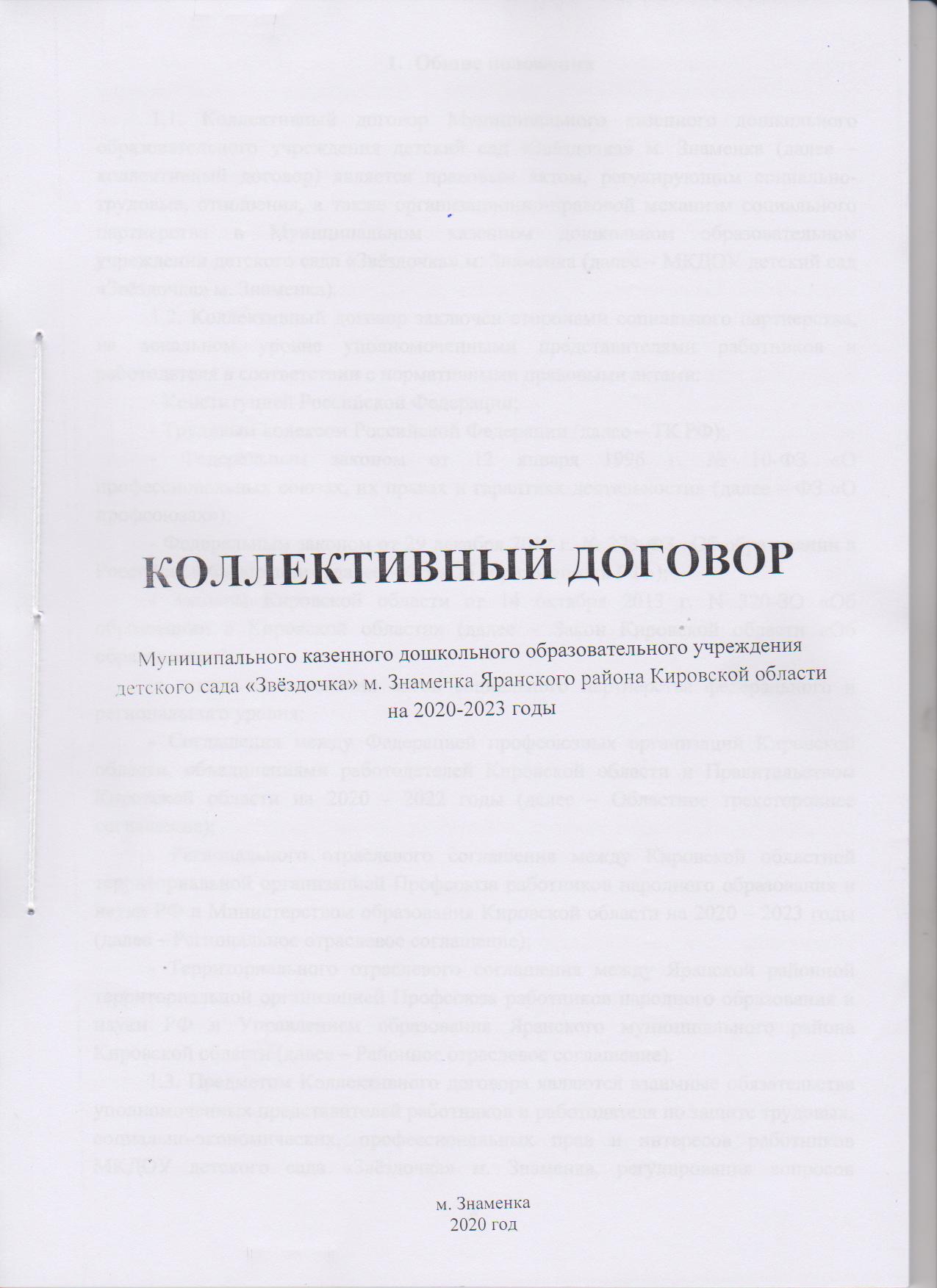 Общие положения1.1. Коллективный договор Муниципального казенного дошкольного образовательного учреждения детский сад «Звёздочка» м. Знаменка (далее – коллективный договор) является правовым актом, регулирующим социально-трудовые, отношения, а также организационно-правовой механизм социального партнерства в Муниципальном казенном дошкольном образовательном учреждении детского сада «Звёздочка» м. Знаменка (далее – МКДОУ детский сад «Звёздочка» м. Знаменка). 1.2. Коллективный договор заключен сторонами социального партнерства, на локальном уровне уполномоченными представителями работников и работодателя в соответствии с нормативными правовыми актами:- Конституцией Российской Федерации;- Трудовым кодексом Российской Федерации (далее – ТК РФ);- Федеральным законом от 12 января 1996 г. № 10-ФЗ «О профессиональных союзах, их правах и гарантиях деятельности» (далее – ФЗ «О профсоюзах»);- Федеральным законом от 29 декабря 2012 г. № 273-ФЗ «Об образовании в Российской Федерации» (далее – ФЗ «Об образовании в РФ»);- Законом Кировской области от 14 октября 2013 г. N 320-ЗО «Об образовании в Кировской области» (далее – Закон Кировской области «Об образовании»); а также, на основании актов социального партнерства федерального и регионального уровня:- Соглашения между Федерацией профсоюзных организаций Кировской области, объединениями работодателей Кировской области и Правительством Кировской области на 2020 - 2022 годы (далее – Областное трехстороннее соглашение);- Регионального отраслевого соглашения между Кировской областной территориальной организацией Профсоюза работников народного образования и науки РФ и Министерством образования Кировской области на 2020 – 2023 годы (далее – Региональное отраслевое соглашение); - Территориального отраслевого соглашения между Яранской районной территориальной организацией Профсоюза работников народного образования и науки РФ и Управлением образования Яранского муниципального района Кировской области (далее – Районное отраслевое соглашение). 1.3. Предметом Коллективного договора являются взаимные обязательства уполномоченных представителей работников и работодателя по защите трудовых, социально-экономических, профессиональных прав и интересов работников МКДОУ детского сада «Звёздочка» м. Знаменка, регулирования вопросов социального партнерства в МКДОУ детском саду «Звёздочка» м. Знаменка, установлению дополнительных трудовых, социально-экономических и профессиональных гарантий, льгот, компенсаций и преимуществ для работников, а также по созданию более благоприятных условий труда.1.4. Сторонами коллективного договора (далее – Стороны) являются: - работники МКДОУ детского сада «Звёздочка» м. Знаменка в лице их представителя – выборного органа первичной профсоюзной организации (далее – Профком) – председателя Профкома Мокеровой Татьяны Геннадьевны.- работодатель в лице его представителя – исполняющей обязанности заведующего МКДОУ детского сада «Звёздочка» м. Знаменка Шушкановой Ирины Сергеевны (далее – Работодатель)1.5. Действие коллективного договора распространяется на всех работников МКДОУ детского сада «Звёздочка» м. Знаменка.При этом, Профком не уполномочен нести ответственность за соблюдение индивидуальных прав и гарантий работников, не являющихся членами Профсоюза, если работник не уполномочил Профком представлять его интересы в установленном порядке (ст. 30, 31 ТК РФ).1.6. Под индивидуальными трудовыми правами стороны понимают - комплекс трудовых прав, предусмотренный ТК РФ, актами социального партнерства, указанными в п. 1.2 Коллективного договора, коллективным договором применительно к конкретному работнику (конкретный размер оплаты труда, конкретная продолжительность рабочего времени и времени отдыха, включая дополнительный оплачиваемые отпуска в зависимости от должности, характера и условий работы и т.д.).1.7. Стороны договорились, что Профком является единственным полномочным представителем работников МКДОУ детского сада «Звёздочка» м. Знаменка, при разработке и подписании Коллективного договора, принятии и согласовании локальных нормативных актов, ведении переговоров по решению трудовых, профессиональных и социально-экономических вопросов независимо от численности состоящих на учете в профсоюзной организации членов Профсоюза.   1.8. Коллективный договор не может содержать условий, снижающих уровень прав и гарантий работников, установленный трудовым законодательством, актами социального партнерства указанными в п. 1.2 Коллективного договора. Условия коллективного договора, ухудшающие положение работников в этом случае недействительны и не подлежат применению. 1.9. Уведомительная регистрация коллективного договора и приложений к нему, дополнительного соглашения, в соответствии со ст. 50 ТК РФ осуществляется в соответствующем органе по труду (отделе по регулированию трудовых отношений управления государственной службы занятости населения Кировской области).1.10. К коллективному договору приняты следующие приложения- инструкция о порядке учета мотивированного мнения и согласования (приложение № 1);- соглашение по охране труда (приложение № 2);-перечень работников с ненормированным рабочим днем (приложение № 3);- перечень производств (работ) с вредными и (или) опасными условиями труда, при работах, в которых работники имеют право на доплаты за условия труда (приложение № 4);- перечень производств (работ), профессий и должностей с вредными и (или) опасными условиями труда, работа в которых дает право на ежегодный дополнительный оплачиваемый отпуск и сокращенный рабочий день (приложение № 5);- перечень профессий и должностей работников, работая в которых, работник имеет право на обеспечение специальной одеждой, обувью и другими средствами индивидуальной защиты, а также моющими и обезвреживающими средствами (приложение № 6);- перечень медикаментов для оказания первой помощи работникам в местах повышенной опасности (приложение № 7);Социальное партнерство. Гарантии прав профсоюзной организации и членов Профсоюза2.1. Стороны договорились строить свои взаимоотношения, руководствуясь основными принципами социального партнерства, осознавая ответственность за функционирование и развитие МКДОУ детский сад «Звёздочка» м. Знаменка и необходимость улучшения социально-экономического положения работников.2.2. В соответствии со ст. 8 и 53 ТК РФ, ст. 26 ФЗ «Об образовании в РФ» стороны определили следующие формы участия работников в управлении МКДОУ детского сада «Звёздочка» м. Знаменка:- согласование;- учет мотивированного мнения; - проведение Профкомом консультации с работодателем по всем вопросам, касающимся деятельности МКДОУ детского сада «Звёздочка» м. Знаменка, включая получения всей необходимой информации;- проведение переговоров между работником и работодателем по решению трудовых споров, а также споров возникающих между участниками образовательных отношений.2.3. По согласованию с Профкомом, в соответствии с Инструкцией о порядке учета мотивированного мнения и согласования (приложение № 1), работодатель принимает следующие локальные акты и рассматривает следующие вопросы:- положение об оплате труда (ч. 4 ст. 135 ТК РФ, п. 4.1. Областного трехстороннего соглашения);- положение о порядке установления стимулирующих выплат; - положение о работе с персональными данными (п.10 ст. 86 ТК РФ);- досрочное снятие дисциплинарного взыскания;- отдельные вопросы предоставления длительного педагогического отпуска предусмотренные п. 5 Порядка предоставления педагогическим работникам организаций, осуществляющих образовательную деятельность, длительного отпуска сроком до одного года (утв. приказом Министерства образования и науки РФ от 31 мая 2016 г. № 644);- установление персонального повышающего коэффициента в соответствии с п. 4.23 коллективного договора;- увольнение работников, являющихся членами Общероссийского профсоюза образования, по сокращению численности или штата, несоответствие работника занимаемой должности или выполняемой работе в следствии недостаточной квалификации подтверждённой результатами аттестации (п.2, 3 ч. 1 ст. 81 ТК РФ, п. 6.35 Областного трехстороннего соглашения);- предоставление ежегодных дополнительных оплачиваемых отпусков п. 5.5.10 (ст. 116 ТК РФ);- положение о комиссии по урегулированию споров между участниками образовательных отношений (Письмо Министерства просвещения РФ и Общероссийского профсоюза образования от 19 ноября 2019 г. NN ВБ-107/08, ВБ-107/08/634) п. 3.4.19 коллективного договора;- положение о нормах профессиональной этики (Письмо Минпросвещения России и Общероссийского Профсоюза образования от 20 августа 2019 г. № ИП-941/06/484) п. 3.4.19 коллективного договора;- расторжение трудового договора с работником по его желанию в срок указанный в заявлении в дополнительных случаях п 3.3.9; - предоставление отпуска без сохранения заработной платы в случаях, не предусмотренных ТК РФ п. 5.5.11 ТК РФ;- списки работников предусмотренных п. 7.5 коллективного договора с целью выполнения и соблюдения правил и требований охраны труда.2.4. С учетом мотивированного мнения Профкома, в соответствии с Инструкцией о порядке учета мотивированного мнения и согласования (приложение № 1), работодатель принимает следующие локальные акты и рассматривает следующие вопросы: - введение и отмена режима неполного рабочего времени (ч.5, 7 ст. 74 ТК РФ);- порядок аттестации педагогических работников на соответствие занимаемой должности (ч. 2 ст. 81 ТК РФ, Письмо Министерства образования и науки РФ и Общероссийского Профсоюза образования от 3 декабря 2014 года N 08-1933/505)- увольнение работников являющихся членами Общероссийского профсоюза образования в следствии неоднократного неисполнения работником без уважительных причин трудовых обязанностей, если он имеет дисциплинарное взыскание (п. 5 ч. 1 ст. 81 ТК РФ);- привлечения к сверхурочным работам (ст. 99 ТК РФ)- график сменности (ч. 3 ст. 103 ТК РФ);- разделение рабочего дня на части (ст. 105 ТК РФ)- привлечение работника к работе в выходные и другие нерабочие праздничные дни (ст. 113 ТК РФ)- очередность предоставления ежегодных оплачиваемых отпусков, в том числе (график отпусков) (ст. 123 ТК РФ)- форма расчетного листка (ч.2 ст. 136 ТК РФ);- установление конкретных размеров оплата труда работников, занятых на работах с вредными и (или) опасными условиями труда (ст. 147 ТК РФ);- установление конкретных размеры оплаты за работу в выходной или нерабочий праздничный день (ч. 1 ст. 153 ТК РФ);- установление конкретных размеров повышения оплаты труда за работу в ночное время (ст. 154 ТК РФ);- применение систем нормирования труда (ст. 159 ТК РФ);- применение необходимых мер при угрозе массовых увольнений работников (ст. 180 ТК РФ);- правила внутреннего трудового распорядка (ст. 190 ТК РФ);- формы подготовки и дополнительного профессионального образования работников, перечень необходимых профессий и специальностей, в том числе для направления работников на прохождение независимой оценки квалификации (ч. 3 ст. 196 ТК РФ);- правила и инструкции по охране труда (ст. 212 ТК РФ);- установление норм бесплатной выдачи работникам специальной одежды, специальной обуви и других средств индивидуальной защиты (ст. 221 ТК РФ) - предоставление преподавательской работы руководящим работникам, работникам совместителям (п. 3.1.6 Регионального отраслевого соглашения).- локальные нормативные акты по вопросам определения учебной нагрузки педагогических работников (п. 1.9 Приказа Министерства образования и науки РФ от 22 декабря 2014 г. № 1601, п. 3.3.4 Регионального отраслевого соглашения)- принятие других локальных нормативных актов затрагивающих трудовые, социально-экономические права и гарантии работников, если по порядку принятия таких локальных актов Коллективным договором не установлена процедура согласования (ст. 372 ТК РФ);2.5. При решении конфликтных ситуаций стороны в первую очередь используют взаимные консультации и переговоры, как форму социального партнерства, с целью учета интересов сторон, предотвращения индивидуальных и коллективных трудовых споров, социальной напряженности в МКДОУ детском саду «Звёздочка» м. Знаменка. 2.6. В соответствии с п.1.8. Коллективного договора работодатель гарантирует соблюдение прав Профкома, как представительного органа работников, предусмотренных нормативными правовыми актами и актами социального партнерства указанными в п. 1.2 Коллективного договора, коллективным договором.2.7. Обязанности работодателя:2.7.1. Работодатель признает деятельность Профсоюза значимой для образовательной организации.Не допускает ограничение гарантированных законом трудовых, социально-экономических, иных прав, свобод и гарантий, принуждение, увольнение, а также иных форм воздействия в отношении любого работника в связи с его членством в профсоюзе или профсоюзной деятельностью.2.7.2. Предоставляет Профкому независимо от численности работников состоящих на учете в профсоюзной организации бесплатно необходимые помещения, отвечающие требованиям, предусмотренным к таким помещениям ст. 377 ТК РФ.2.7.3. В соответствии со ст. 377 ТК РФ ежемесячно бесплатно перечисляет на счет профсоюзной организации членские профсоюзные взносы из заработной платы работников, являющихся членами Профсоюза при наличии письменных заявлений, и работников, не являющихся членами Профсоюза, но уполномочивших его выступать от их имени (п.2.8.2 Коллективного договора). При этом работодатель перечисляет членские профсоюзные взносы в день выплаты заработной платы либо не позднее дня, следующего за днем выплаты работникам заработной платы, не допуская задержки перечисления средств.2.7.4. Размещает информацию о деятельности Профсоюза, в том числе о награждении работников профсоюзными наградами на интернет-сайте МКДОУ детского сада «Звёздочка» м. Знаменка и информационных стендах. 2.7.5. Привлекает Профком для участия в комиссиях МКДОУ детского сада «Звёздочка» м. Знаменка по обсуждению вопросов затрагивающих трудовые, социально-экономические права и гарантии работников;2.7.6. Освобождает от основной работы с сохранением среднего заработка членов Профкома, в том числе работников МКДОУ детского сада «Звёздочка» м. Знаменка, выполняющих работу на общественных началах в  районной территориальной организации Профсоюза для выполнения общественных обязанностей в интересах педагогического сообщества, для участия в работе съездов, конференций, пленумов, президиумов, собраний, кратковременной профсоюзной учебы, а также для участия в работе в комиссии по ведению коллективных переговоров. 2.7.7. В соответствии со ст. 377 ТК РФ, п. 8.3.5 Регионального отраслевого соглашения председателю Профкома устанавливается стимулирующая выплата в размере 10 % от оклада (или устанавливается персональный повышающий коэффициент), за выполнение работы по контролю и развитию социального партнерства, как фактора нормального функционирования образовательной организации, оказывающему положительное влияние на учебно-воспитательный процесс в МКДОУ детском саду «Звёздочка» м. Знаменка.2.8. Профком обязуется: 2.8.1. Содействовать работодателю в вопросах функционирования МКДОУ детского сада «Звёздочка» м. Знаменка.2.8.2. Защищать индивидуальные права и интересы членов Профсоюза, и работников, не являющихся членами Профсоюза, но уполномочивших Профком защищать их права в соответствии с ч. 2 ст. 30 ТК РФ. В этом случае, работники уплачивают в Профком сумму, именуемую взносом солидарности, в размере 2 % от двух минимальных размеров оплаты труда.2.8.3. При участии и содействии вышестоящих профсоюзных органов, осуществлять контроль за соблюдением законодательства в МКДОУ детском саду «Звёздочка» м. Знаменка, защиту трудовых, социально-экономических прав и интересов работников, являющихся членами Профсоюза, и работников, не являющихся членами Профсоюза образования, но уполномочивших его выступать от их имени.2.8.4. При участии и содействии вышестоящих профсоюзных органов защищать права и интересы работодателя включая методическую и организационно-правовую помощь в вопросах затрагивающие трудовые, социально-экономические права и интересы работников. 2.8.5. Участвовать в работе комиссий МКДОУ детского сада «Звёздочка» м. Знаменка по обсуждению вопросов затрагивающих трудовые, социально-экономические права и гарантии работников;2.8.6. Разъяснять работникам положения коллективного договора, актов социального партнерства указанных в п.1.2. Коллективного договора.Трудовые правоотношения3.1. Стороны подтверждают, что основанием трудовых правоотношений со всеми работниками МКДОУ детского сада «Звёздочка» м. Знаменка, в том числе совместителями (внутренними, внешними) является трудовой договор.3.2. Трудовой договор заключается в письменной форме, в двух экземплярах, как правило, на неопределенный срок.Заключение срочных трудовых договоров допускается в случаях, когда трудовые отношения не могут быть установлены на неопределенный срок с учетом характера предстоящей работы или условий ее выполнения в случаях, предусмотренных ст. 59 ТК РФ.3.3. Обязанности работодателя:3.3.1. При заключении трудового договора руководствоваться общими положениями главы 11 ТК РФ, в части оформления приема на работу ст. 68, 69 ТК РФ.3.3.2. До подписания трудового договора ознакомить работника под подпись с Уставом учреждения, коллективным договором, локальными нормативными актами, непосредственно связанными с трудовой деятельностью работника.Для ознакомления с указанными документами работодателем ведется журнал ознакомления работников с Уставом, коллективным договором, локальными нормативными актами.Обязанность ознакомить работников с вновь принятыми локальными нормативными актами распространяется на работодателя и после подписания трудового договора.3.3.3. После заключения трудового договора направлять вновь принятых работников для ознакомления с актами социального партнерства указанным в п. 1.2 Коллективного договора в Профком.3.3.4. При заключении трудового договора впервые оформлять трудовую книжку и оказывать содействие в получении страхового номера индивидуального лицевого счета.3.3.5. В случае отсутствия у лица, поступающего на работу, трудовой книжки в связи с ее утратой, повреждением или по иной причине работодатель обязан по письменному заявлению этого лица (с указанием причины отсутствия трудовой книжки) оформить новую трудовую книжку (ст. 65 ТК РФ).При этом, начиная с 01.01.2021 г. оформление трудовой деятельности происходит в соответствии со ст. 66.1 ТК РФ, а трудовые книжки на указанных лиц не оформляются.3.3.6. При приеме на работу педагогических и руководящих работников самостоятельно определять, соответствует ли квалификация работника требованиям соответствующего профессионального стандарта. При приеме на работу иных работников, работодатель с целью установления квалификации работников может направить их на прохождение независимой оценки квалификации, за счет средств МКДОУ детского сада «Звёздочка» м. Знаменка, в порядке определяемом ст. 196-197 ТК РФ, ФЗ от 03.07.2016 г. № 238-ФЗ «О независимой оценке квалификации».3.3.7. При оформлении трудового договора с педагогическим работником указывать наименование должности в точном соответствии со штатным расписанием учреждения, в которое в свою очередь включаются должности, предусмотренные Единым квалификационным справочником должностей руководителей, специалистов и служащих, раздел «Квалификационные характеристики должностей работников образования», утвержденный приказом Минздравсоцразвития России от 26 августа 2010 года № 761н (далее – ЕКС), профессиональным стандартом, руководствуясь при этом Постановлением Правительства РФ от 08.08.2013 N 678 «Об утверждении номенклатуры должностей педагогических работников организаций, осуществляющих образовательную деятельность, должностей руководителей образовательных организаций».3.3.8. Расторгнуть трудовой договор в срок, указанный в заявлении работника о расторжении трудового договора по собственному желанию в случаях предусмотренных ч. 3 ст. 80 ТК РФ.3.3.9. По согласованию с Профкомом работодатель может расторгнуть трудовой договор в срок указанный в заявлении об увольнении по собственному желанию в следующих дополнительных случаях:- необходимость длительного постоянного ухода за ребенком в возрасте старше трех лет;- необходимость ухода за больным или престарелым членом семьи;- изменение семейного положения работника;- с работником-пенсионером;3.3.10. Своевременно выполнять предписания контрольно-надзорных органов, представления профсоюзных органов по устранению нарушений законодательства о труде, иных нормативных правовых актов, содержащих нормы трудового права.3.3.11. Рассматривать все вопросы, связанные с изменением структуры учреждения, его реорганизации с участием Профкома.3.3.12. Работодатель выполняет иные обязанности, связанные с трудовыми правами работников, предусмотренные трудовым законодательством, коллективным договором, актами социального партнерства указанными в п.1.2 коллективного договора.3.4. Стороны договорились:3.4.1. Заключение гражданско-правовых договоров, фактически регулирующих трудовые отношения между работником и работодателем, не допускается.В случае обращения работника, работающего на условиях гражданско-правового договора, к работодателю с заявлением о признании таких отношений трудовыми или по ходатайству Профкома на основании соответствующего заявления работника являющегося членом Профсоюза работодатель признает такие отношения трудовыми и заключает трудовой договор с работником в порядке и на условиях ст. 19.1 ТК РФ.3.4.2. Руководитель по рекомендации аттестационной комиссии учреждения может принять на должность педагогического работника лицо, не имеющего специальной подготовки или стажа работы, но обладающее достаточным практическим опытом и компетентностью в соответствии с п. 9 ЕКС, п. 23 Приказа Минобрнауки России от 7 апреля 2014 г. № 276.3.4.3. По общему правилу испытательный срок при приеме на работу не устанавливается. В исключительных случаях работодатель может установить испытательный срок за исключением случае предусмотренных ст. 70 ТК РФ.3.4.4. При приеме на работу, кроме оснований, предусмотренных ст. 70 ТК РФ, испытание не устанавливается: - молодым специалистам, закончившим образовательные организации не более 2 лет назад;- педагогическим работникам, имеющим квалификационную категорию;3.4.5. Обязательными для включения в трудовой договор педагогических работников, наряду с обязательными условиями, содержащимися в ст. 57 ТК РФ, являются: - объем учебной нагрузки, установленный работнику при тарификации; - объем педагогической работы; - режим и продолжительность рабочего времени; - условия оплаты труда, включая размеры окладов (должностных окладов), ставок заработной платы, установленных за исполнение работником своих трудовых (должностных) обязанностей определенной сложности (квалификации) за календарный месяц либо за установленную норму труда (норму часов педагогической работы в неделю (в год) за ставку заработной платы); - конкретные размеры выплат компенсационного характера;- конкретные размеры выплат стимулирующего характера либо условия для их установления со ссылкой на локальный нормативный акт, регулирующий порядок осуществления выплат стимулирующего характера, если их размеры зависят от установленных в МКДОУ детском саду «Звёздочка» м. Знаменка показателей и критериев.3.4.6. Работа, не обусловленная трудовым договором и (или) должностными обязанностями работника по занимаемой должности, может выполняться только с письменного согласия работника, в течение установленной продолжительности рабочего времени наряду с работой, определенной трудовым договором, за дополнительную оплату. 3.4.7. Руководящие и иные работники МКДОУ детского сада «Звёздочка» м. Знаменка помимо работы, определенной трудовым договором, вправе на условиях дополнительного соглашения к трудовому договору осуществлять преподавательскую работу без занятия штатной должности, которая не считается совместительством.Предоставление преподавательской работы указанным лицам, а также работникам других организаций (включая работников органов управления образованием), осуществляется с учетом мнения Профкома и при условии, если педагогические работники, для которых МКДОУ детский сад «Звёздочка» м. Знаменка является местом основной работы, обеспечены преподавательской работой по своей специальности в объеме не менее чем на ставку заработной платы.3.4.8. Условия трудового договора, снижающие уровень прав и гарантий работника, установленные трудовым законодательством, актами социального партнерства, указанными в п. 1.2 коллективного договора, коллективным договором, являются недействительными и не подлежат применению.3.4.9. Все изменения и дополнения, вносимые в трудовой договор (включая изменение объема учебной нагрузки, продолжительности рабочего времени) своевременно оформляются дополнительным соглашением об изменении условий трудового договора. Заключение новых трудовых договоров при изменении условий запрещается.В случае необходимости (большое количество дополнительных соглашений, устаревшая форма трудового договора и др.) работодатель имеет право предложить оформить дополнительное соглашение о заключении трудового договора в новой редакции.3.4.10. Выполняя требования ст. 65, 331, 351.1 ТК РФ работодателю обязуется требовать справку о наличии (отсутствии) судимости только при приеме на работу.3.4.11. Изменение требований к квалификации педагогического работника по занимаемой им должности, в том числе установленных профессиональным стандартом, не может являться основанием для изменения условий трудового договора либо расторжения с ним трудового договора по п. 3 ст. 81 ТК РФ (несоответствие работника занимаемой должности или выполняемой работе вследствие недостаточно квалификации), если по результатам аттестации, проводимой в установленном законодательством порядке, работник признан соответствующим занимаемой им должности или работнику установлена квалификационная категория (первая или высшая).3.4.12. Изменение определенных сторонами условий трудового договора, в том числе перевод на другую работу, допускается только по соглашению сторон трудового договора в порядке и на условиях предусмотренных ст. 72-73 ТК РФ за исключением случаев, предусмотренных ч. 2- 3 ст. 72.2 и ст. 74 ТК РФ.Временный перевод педагогического работника на другую работу, в случаях, предусмотренных ч. 3 ст.72.2 ТК РФ, возможен только при наличии письменного согласия работника, если режим временной работы предусматривает увеличение рабочего времени работника по сравнению с режимом, установленным трудовым договором.Работник имеет право отказаться от предложений работодателя об изменении условий трудового договора, в том числе условий об учебной нагрузке, переводе, данные работодателем в связи с производственной необходимостью без учета требований ч.2-3 ст. 72.2, 74 ТК РФ.3.4.13. По инициативе работодателя изменение условий трудового договора допускается, как правило, только на новый учебный год и (или) в связи с изменениями организационных или технологических условий труда по правилам ст. 74 ТК РФ, под которыми понимается:- изменение количества групп или количества воспитанников; - изменение количества часов по учебному плану; - изменение режима работы работника и (или) МКДОУ детского сада «Звёздочка» м. Знаменка; - изменение образовательных программ.3.4.14. О предстоящих изменениях условий трудового договора и причинах, которыми они вызваны, работодатель обязан уведомить работника в письменной форме не позднее, чем за два месяца.Если работник согласен на изменение условий трудового договора, указанные изменения могут быть внесены ранее, чем за 2 месяца.В случае несогласия работника с изменением организационных или технологических условий труда стороны руководствуются ст. 74 ТК РФ.3.4.15. Расторжение трудового договора с работником может производиться только по основаниям, предусмотренным ТК РФ и иными федеральными законами (ст.77,80 ТК РФ).3.4.16. Допускается увольнение женщины в связи с истечением срока трудового договора в период ее беременности, если трудовой договор был заключен на время исполнения обязанностей отсутствующего работника и невозможно с письменного согласия женщины перевести ее до окончания беременности на другую имеющуюся у работодателя работу, которую женщина может выполнять с учетом ее состояния здоровья. 3.4.17. Не допускается принуждение работника к подаче заявления на предоставление отпуска без сохранения заработной платы (с учетом п. 5.5.11 коллективного договора), а также к сдаче различного типа письменных тестов, зачетов и экзаменов с целью проверки уровня его компетентности без его письменного согласия.3.4.18. Не допускается применение дисциплинарных взысканий, не предусмотренных ст. 192 ТК РФ.Работодатель по ходатайству выборного органа первичной профсоюзной организации, вышестоящей профсоюзной организации имеет право снять с работника дисциплинарное взыскание до истечения срока его действия.3.4.19. В  целях профилактики несправедливого и необъективного подхода к этическим нормам при возникновении конфликтов в образовательных отношениях стороны руководствуются основными положениям законодательства Российской Федерации, связанным с регулированием вопросов профессиональной этики педагогических работников (Письмо Министерства просвещения РФ и Общероссийского профсоюза образования от 20 августа 2019 г. N ИП-941/06/484, Письмо Министерства просвещения РФ и Общероссийского профсоюза образования от 19 ноября 2019 г. NN ВБ-107/08, ВБ-107/08/634).Оплата труда4.1. Стороны подтверждают приоритетность вопросов оплаты труда ее повышение и улучшение условий выплаты в совместной деятельности.4.2. Заработная плата устанавливается коллективным договором, положением об оплате труда работников МКДОУ детского сада «Звёздочка» м. Знаменка, иными локальными нормативными актами, регулирующими вопросы оплаты труда, законодательством РФ и Кировской области, актами социального партнерства указанными в п. 1.2 Коллективного договора.4.3. В соответствии со ст. 129, 135 ТК РФ заработная плата включает в себя:- должностной оклад (ставку заработной платы) – вознаграждение за труд в зависимости от квалификации работника, сложности, количества, качества и условий выполняемой работы;- компенсационные выплаты - доплаты и надбавки компенсационного характера: за совмещении профессий (должностей), за увеличение объема работы (в т.ч классное руководство, проверка тетрадей, заведование кабинетом, руководство педагогическими объединениями) или исполнение обязанностей временно отсутствующего работника без освобождения от работы, определенной трудовым договором, за сверхурочную работу, за работу в выходные и нерабочие праздничные дни, за работу в ночное время, за расширение зон обслуживания, за работу со сведениями, составляющими государственную тайну, за работу в местности с особыми климатическими условиями (районный коэффициент);- стимулирующего характера – доплаты и надбавки стимулирующего характера: за интенсивность и высокие результаты работы, за качество выполняемых работ, за стаж непрерывной работы, за квалификационную категорию, за ученую степень и звание, за работу в сельской местности, персональный повышающий коэффициент, премиальные выплаты.4.4. Порядок и условия оплаты труда, в том числе размер окладов (ставок) выплат компенсационного и стимулирующего характера устанавливаются трудовым договором, Коллективным договором, локальными нормативными актами, принимаемыми по согласованию с Профкомом.4.5. Размер стимулирующих и компенсационных выплат устанавливается Положением об оплате труда, трудовым договором в процентном отношении к окладу (ставке) не допуская двоякого толкования, а также установления «вилок».Компенсационные выплаты являются обязательными составляющими заработной платы.4.6. При разработке и утверждении показателей и критериев эффективности работы в целях осуществления стимулирования качественного труда работников учитываются следующие основные принципы:- размер вознаграждения работника должен определяться на основе объективной оценки результатов его труда (принцип объективности);- работник должен знать, какое вознаграждение он получит в зависимости от результатов своего труда (принцип предсказуемости);- вознаграждение должно быть адекватно трудовому вкладу каждого работника в результат деятельности всей организации, его опыту и уровню квалификации (принцип адекватности);- вознаграждение должно следовать за достижением результата (принцип своевременности);
правила определения вознаграждения должны быть понятны каждому работнику (принцип справедливости);- принятие решений о выплатах и их размерах должны осуществляться по согласованию с выборным органом первичной профсоюзной организации (принцип прозрачности).4.7. Заработная плата выплачивается не реже чем каждые полмесяца в денежной форме, путем перечисления на банковский счет. За первую половину месяца – 29 числа, окончательный расчет – 14 числа.Задержки выплаты заработной платы являются нарушением законодательства и влекут за собой ответственность работодателя в соответствии с законодательством РФ.4.8. Изменение кредитной организации (банка) в которую переводится заработная плата, допускается только по личному заявлению работника, не позднее, чем за пять рабочих дней до выплаты заработной платы; Расходы по перечислению заработной платы в кредитную организацию несет работодатель.4.9. Работодатель извещает каждого работника в письменной форме о составных частях заработной платы, причитающейся ему за соответствующий период, размерах и основаниях произведенных удержаний, размерах перечислений страховых взносов в ПФР, ФОМС, ФСС, а также общей денежной сумме, подлежащей выплате.Форма расчетного листка утверждается приказом Работодателя.4.10. Месячная заработная плата работника, отработавшего за этот период норму рабочего времени, не может быть ниже минимального размера оплаты труда.4.11. При разработке и внесении изменений в Положение об оплате труда МКДОУ детского сада «Звёздочка» м. Знаменка условия и порядок оплаты труда работников, в том числе размеры компенсационных и стимулирующих выплат, не могут быть ухудшены по сравнению с предусмотренными в примерном положении об оплате труда, а могут быть улучшены в зависимости от финансовой возможности МКДОУ детского сада «Звёздочка» м. Знаменка.4.12. Работа, выполняемая воспитателями, помощниками воспитателей, младшими воспитателями вследствие неявки сменяющего работника, а также работы в детских оздоровительных лагерях, осуществляемая по инициативе работодателя в соответствии с приказом за пределами нормы часов за ставку заработной платы, графика работ, является сверхурочной, которая оплачивается за первые два часа работы не менее чем в полуторном размере, за последующие часы – не менее чем в двойном размере (статья 152 ТК РФ). Конкретные размеры оплаты за сверхурочную работу могут определяться коллективным договором или трудовым договором.По желанию работника сверхурочная работа вместо повышенной оплаты может компенсироваться предоставлением дополнительного времени отдыха, но не менее времени, отработанного сверхурочно. 4.13. Оплата труда работников в ночное время (с 22 часов до 6 часов) производится в повышенном размере, но не ниже 35 процентов часовой тарифной ставки (части оклада (должностного оклада), рассчитанного за час работы) за каждый час работы в ночное время.4.14. Оплата труда работников, занятых на работах с вредными и (или) опасными условиями труда, устанавливается в повышенном размере по сравнению с тарифными ставками, окладами (должностными окладами), установленными для различных видов работ с нормальными условиями труда, но не ниже размеров, установленных трудовым законодательством и иными нормативными правовыми актами, содержащими нормы трудового права, приложением № 5.4.15. Выплаты работникам, занятым на работах с вредными и (или) опасными условиями труда, не могут быть уменьшены по причине не проведения специальной оценки условий труда.4.16. Оплата сверхурочной работы, работы в ночное время, во вредных условиях труда, в выходные и нерабочие праздничные дни, за специфику работы, районного коэффициента производится сверх минимального размера оплаты труда в соответствии с правовыми позициями Конституционного Суда РФ (постановления от 7.12.2017 №38-П, от 28.06.2018 №26-П, от 11.04.2019 №17-П.).4.17. Работникам, выполняющим в учреждении наряду со своей основной работой, определенной трудовым договором, дополнительную работу по другой профессии (должности) или исполняющему обязанности временно отсутствующего работника без освобождения от своей основной работы, производятся компенсационные выплаты (доплаты) за совмещение профессий (должностей), расширение зон обслуживания, увеличение объема работы или исполнение обязанностей временно отсутствующего работника, размеры которых определяются по соглашению сторон трудового договора заключаемому до начала выполнения дополнительной работы. 4.18. В заработную плату работников, осуществляющих работу на условиях внутреннего и внешнего совместительства, работников, замещающих отсутствующих педагогических работников, в том числе на условиях почасовой оплаты за фактически отработанное время, работников из числа административно-управленческого и учебно-вспомогательного персонала, ведущих педагогическую работу, включаются соответствующие компенсационные и стимулирующие выплаты.4.19. Оплата труда работников в период отмены учебных занятий (образовательного процесса) по санитарно-эпидемиологическим, климатическим и другим основаниям, в том числе в случае дистанционного (удаленного) характера работы, производится из расчета заработной платы, установленной при тарификации, предшествующей периоду, с которым связана отмена учебных занятий (образовательного процесса).4.20. Время приоставки работников в связи с проведением капитального ремонта оплачивается как время простоя по вине работодателя в размере средней заработной платы (п.4.1.19 Регионального отраслевого соглашения).В других случаях простоя оплата производится по правилам ст. 157 ТК РФ.4.21. Время простоя по вине работодателя оплачивается в размере средней заработной платы работника. Время простоя, не зависящего от работника и работодателя, оплачивается в размере не менее 2/3 оклада (ставки). 4.22. По желанию работника, работавшего в выходной или нерабочий праздничный день, предоставляется другой день отдыха. В этом случае работа в нерабочий праздничный или выходной день оплачивается в одинарном размере, а день отдыха оплате не подлежит.4.23. Привлечение работников к выполнению ремонтно-строительных, иных хозяйственных работ, не входящих в круг основных обязанностей, осуществляется с согласия работника и за дополнительную плату на условиях работы по совместительству или по гражданско-правовому договору.4.24. Работодатель обязуется возместить работнику не полученный им заработок во всех случаях незаконного лишения его возможности трудиться (ст. 234 ТК РФ).4.25. По согласованию с Профкомом работодатель устанавливает педагогическим работникам персональный повышающий коэффициент для сохранения размера заработной платы на период до одного года за наличие действовавшей квалификационной категории (п. 8.4.2, 9.5. Регионального отраслевого соглашения):- в случае возобновления педагогической работы в течение года после ликвидации образовательной организации;- в случае окончания действия квалификационной категории: в период временной нетрудоспособности; в период нахождения в отпуске по беременности и родам, по уходу за ребенком; в период нахождения в командировке на работе по специальности за рубежом; - в период нахождения в длительном педагогическом отпуске;- до наступления пенсионного возраста, если до пенсии по старости остался один год.Рабочее время, время отдыха5.1. Стороны подтверждают, что продолжительность рабочего времени работников устанавливается в соответствии с ТК РФ иными подзаконными НПА содержащими нормы трудового права регулируется правилами внутреннего трудового распорядка, индивидуальными планами, иными локальными нормативными актами в зависимости от наименования должности, условий труда и других факторов:- для педагогических работников МКДОУ детского сада «Звёздочка» м. Знаменка устанавливается сокращенная продолжительности рабочего времени, не более 36 часов в неделю за 1 ставку, в соответствии со ст. 333 ТК РФ с учетом особенностей предусмотренных п. 5.2 Коллективного договора.- для руководящих работников, административно-хозяйственного, учебно-вспомогательного и младшего обслуживающего персонала устанавливается в соответствии со статьей 91 ТК РФ нормальная продолжительность рабочего времени в количестве 40 часов в неделю; (за исключением случаев предусмотренных п. 5.4.3, 5.4.4, 5.4.5 Коллективного договора).- для иных работников в случаях предусмотренных ст. 92 ТК РФ устанавливается сокращенная продолжительность рабочего времени.5.2. В части определения конкретного режима рабочего времени, в том числе условий об учебной (педагогической) работе в зависимости от должности и условий труда стороны руководствуются Приказом Министерства образования и науки РФ от 22 декабря 2014 г. № 1601 «О продолжительности рабочего времени (нормах часов педагогической работы за ставку заработной платы) педагогических работников и о порядке определения учебной нагрузки педагогических работников, оговариваемой в трудовом договоре» и Особенностями режима рабочего времени и времени отдыха педагогических и иных работников организаций, осуществляющих образовательную деятельность (утв. Приказом Министерства образования и науки РФ от 11 мая 2016 г. N 536).5.3. В части определения времени отдыха стороны руководствуются разделом V ТК РФ, Постановлением Правительства РФ от 14 мая 2015 г. N 466 «О ежегодных основных удлиненных оплачиваемых отпусках», Порядком предоставления педагогическим работникам организаций, осуществляющих образовательную деятельность, длительного отпуска сроком до одного года (утв. приказом Министерства образования и науки РФ от 31 мая 2016 г. N 644), Коллективным договором, регламентом рабочего времени и времени отдыха.5.4. В регулировании вопросов рабочего времени стороны договорились:5.4.1. Объем учебной нагрузки, продолжительность рабочего времени педагогических работников оговоренный в трудовом договоре не может быть изменен по инициативе работодателя, за исключением ее уменьшения, связанного с уменьшением количества часов по учебным планам, учебным графикам, сокращением количества воспитанников, групп.5.4.2. Во всех остальных случаях временное или постоянное изменение (увеличение или снижение) объема учебной нагрузки педагогических работников по сравнению с учебной нагрузкой, оговоренной в трудовом договоре, допускается только по соглашению сторон трудового договора в любое время, по инициативе работодателя с уведомлением за 2 месяца.5.4.3. Для женщин, работающих в сельской местности, устанавливается 36 часовая рабочая неделя, если меньшая продолжительность рабочей недели не предусмотрена иными законодательными актами. При  этом заработная плата выплачивается в том же размере, что и при полной продолжительности еженедельной работы (ст. 263.1 ТК РФ).5.4.4. Медицинским работникам МКДОУ детского сада «Звёздочка» м. Знаменка устанавливается сокращенная продолжительность рабочего времени, не более 39 часов в неделю (ст. 350 ТК РФ).5.4.5. Работникам, являющимся инвалидами I или II группы, устанавливается сокращенная продолжительность рабочего времени не более 35 часов в неделю с сохранением полной оплаты труда.5.4.6. Работа в выходные и нерабочие праздничные дни запрещается за исключением случаев, предусмотренных ст. 113 ТК РФ.5.4.7. В других случаях привлечение к работе в выходные и нерабочие праздничные дни допускается с письменного согласия работника и с учетом мнения Профкома. Оплата труда в таких случаях регулируется ст. 153 ТК РФ.5.4.8. Когда по условиям работы не может быть соблюдена установленная для данной категории работников ежедневная или еженедельная продолжительность рабочего времени, в соответствии со ст. 104 ТК РФ вводится суммированный учет рабочего времени с тем, чтобы продолжительность рабочего времени за учетный период не превышала нормального числа рабочих часов.5.4.9. Работодатель не допускает установление избыточной отчетности педагогических работников, в соответствии с рекомендациями Министерства образования и науки РФ и Общероссийского профсоюза образования (Письмо Министерства образования и науки РФ и Профсоюза работников народного образования и науки РФ от 16 мая 2016 г. N НТ-664/08/269 "Рекомендации по сокращению и устранению избыточной отчётности учителей", Письмо Министерства образования и науки РФ и Общероссийского Профсоюза образования от 11 апреля 2018 г. N ИП-234/09/189 "О Разъяснениях по устранению избыточной отчетности воспитателей и педагогов дополнительного образования детей"), в том числе обязательства проходить дополнительные, не предусмотренные должностными обязанностями и (или) квалификационными характеристиками проверочные мероприятия с целью подтверждения квалификации, без письменного согласия педагогических работников.5.4.10. В случаях и на условиях предусмотренных ТК РФ (ст. 74, 93, 100, 101, 104, 256) работнику устанавливается режим неполного рабочего времени.5.4.11. В соответствии со ст. 101 ТК РФ при ненормированном рабочем дне работодатель может эпизодически привлекать работников к выполнению своих трудовых функций за пределами установленной для них продолжительности рабочего времени.Стороны определили, что эпизодическое привлечение не должно носить систематического характера, допускается в исключительных случаях, как до начала, так и после окончания рабочего дня, не более 3 раз в неделю. 5.4.12. Перечень должностей работников с ненормированным рабочим днем, продолжительность дополнительного оплачиваемого отпуска в соответствии со ст. 119 ТК РФ определяются Перечнем работников с ненормированным рабочим днем (приложение № 3) 5.4.13. С письменного согласия работника допускается его привлечение к сверхурочной работе в порядке и на условиях предусмотренных ст. 99 ТК РФ.Сверхурочные работы не должны превышать для каждого работника четырех часов в течение двух дней подряд и 120 часов в год.При суммированном учёте рабочего времени (п. 5.4.10. коллективного договора) сверхурочной работой считается работа сверх нормального числа рабочих часов за учётный период.Оплата сверхурочной работы производится в соответствии со ст. 152 ТК РФ, п 4.12, 4.13. коллективного договора.5.4.15. В каникулярный период, а также в период отмены учебных занятий учебно-вспомогательный и обслуживающий может привлекаться к выполнению хозяйственных работ, не требующих специальных знаний, в пределах установленной им продолжительности рабочего времени.5.5. В регулировании вопросов времени отдыха стороны договорились:5.5.1. При предоставлении ежегодных очередных оплачиваемых отпусков стороны руководствуются положениями главы 19 ТК РФ, коллективным договором.5.5.2. Не позднее, чем за 3 недели до наступления нового календарного года работодатель совместно с Профкомом организует прием заявлений на предоставление ежегодного оплачиваемого отпуска с указанием желаемых дат отпуска. 5.5.3. График отпусков составляется работодателем с учетом мнения Профкома не позднее, чем за 2 недели до наступления нового календарного года. 5.5.4. Изменение даты отпусков после утверждения графика отпусков допускается в случаях предусмотренных ст. 125 ТК РФ, п. 5.5.5 коллективного договора. В остальных случаях по согласованию сторон при наличии заявления работника, например: при получении работником санаторно-курортной путевки на лечение, болезни родственника.5.5.5. Стороны подтверждают, что в соответствии с законодательством РФ первоочередное право на предоставление отпуска в удобное для них время имеют- работники, в текущем рабочем году отозванные из отпуска (ч. 2 ст. 125 ТК РФ);- несовершеннолетние работники (ст. 267 ТК РФ);- работники, имеющие трех и более детей в возрасте до 12 лет (ст. 262.2 ТК РФ);- женщины перед отпуском по беременности и родам, по уходу за ребенком или непосредственно после них (ст. 260 ТК РФ);- работники, усыновившие ребенка в возрасте до трех месяцев (ч. 3 ст. 122 ТК РФ);- один из родителей (опекунов, попечителей), воспитывающий ребенка-инвалида в возрасте до 18 лет (ст. 262.1 ТК РФ);- инвалиды войны, ветераны боевых действий и некоторые другие категории, предусмотренные Федеральным законом от 12 января 1995 г. N 5-ФЗ "О ветеранах";- Герои РФ и полные кавалеры ордена Славы, Герои Советского Союза (п. 3 ст. 8 Закона РФ от 15 января 1993 г. N 4301-I);- Герои труда и полные кавалеры ордена Трудовой Славы (п. 2 ст. 6 Федерального закона от 9 января 1997 г. N 5-ФЗ);- работники, награжденные знаком "Почетный донор России" или "Почетный донор СССР" (ст. 23 Федерального закона от 20.07.2012 N 125-ФЗ);- супруг - в период, когда его законная супруга находится в отпуске по беременности и родам (ч. 4 ст. 123 ТК РФ); - супругу (или супруге) военнослужащего (п. 11 ст. 11 Федерального закона от 27.05.1998 N 76-ФЗ "О статусе военнослужащих");- работники-совместители (ст. 286 ТК РФ).5.5.6. Отпуск за первый год работы, предоставляемый работнику по соглашению сторон до истечения шести месяцев работы (авансом), устанавливается полной продолжительности, определенной для этой должности, и оплачивается в полном размере.5.5.7. Исчисление продолжительности отпуска пропорционально проработанному времени допускается только в случае выплаты денежной компенсации при увольнении работника. Педагогическим работникам, проработавшим в рабочем году не менее 10 месяцев, денежная компенсация за неиспользованный отпуск при увольнении выплачивается исходя из установленной продолжительности отпуска.5.5.8. Отзыв работника из отпуска осуществляется по письменному распоряжению работодателя только с согласия работника. Неиспользованная в связи с этим часть отпуска должна быть предоставлена по выбору работника в удобное для него время в течение текущего рабочего года или присоединена к отпуску за следующий рабочий год (ст. 125 ТК РФ).При этом денежные суммы, приходящиеся за дни неиспользованного отпуска, направляются на выплату текущей заработной платы за время работы, а при предоставлении дней отпуска в другое время средний заработок для их оплаты определяется в порядке, установленном законодательством (ст. 139 ТК РФ, постановление Правительства РФ от 24.12.2007 № 922).5.5.9. Работодатель предоставляет дополнительные оплачиваемые отпуска в следующих случаях:- работникам, занятым на работах с вредными и опасными условиями труда в соответствии с Приложением № 5;- работникам с ненормированным рабочим днем в соответствии с Приложением № 3;- многодетным родителям (опекунам, попечителям) имеющему троих и более детей из расчета 1 календарный день отпуска за третьего ребенка и по 1 календарному дню за каждого последующего ребенка в возрасте до 14 лет (п. 6.31 Областного трехстороннего соглашения)5.5.10. Работникам, по согласованию с Профкомом, могут предоставляться дополнительные оплачиваемые отпуска:бракосочетание работников - 3 календарных дня;бракосочетание детей – 2 календарных дня;смерть родственников – 3 календарных дня;          переезд на новое место жительства – 2 календарных дня; проводы на службу в армию – 1 календарный день;рождение ребенка в семье (отцу) – 1 календарный день;сопровождение в школу ребенка, поступающего в первый класс (отцу, матери) – 1 календарный день.         Предоставлять в порядке поощрения работникам образовательных учреждений дополнительные оплачиваемые отпуска: - за работу в течение учебного года без пропуска рабочих дней (листа временной нетрудоспособности) - 5 календарных дней,- за достижение высоких результатов в труде, подтвержденных отраслевыми наградами:      Почетное звание «Почетный работник общего образования РФ» - 7 календарных дней,      Почетная грамота Министерства просвещения РФ - 5 календарных дней,      Почетная грамота Министерства образования Кировской области - 4 календарных дня,       Почетная грамота Кировского ИРО, Почетная грамота администрации Яранского района - 3 календарных дняПочетная грамота Управления образования Яранского района - 2 календарных дня.Указанные дни могут суммироваться с ежегодным отпуском или предоставляться отдельно по желанию работника (для работников школ – в каникулярное время).5.5.11. Стороны отмечают, что работодатель предоставляет отпуск без сохранения заработной платы только по инициативе работника в случаях предусмотренных законодательством:- участникам Великой Отечественной войны - до 35 календарных дней в году;- работающим пенсионерам по старости (по возрасту) - до 14 календарных дней в году;- родителям и женам (мужьям) военнослужащих, а также сотрудникам правоохранительных органов указанных в ч. 2 ст. 128 ТК РФ, погибших или умерших вследствие ранения, контузии или увечья, полученных при исполнении обязанностей военной службы (службы), либо вследствие заболевания, связанного с прохождением военной службы (службы), - до 14 календарных дней в году;- работающим инвалидам - до 60 календарных дней в году;- работникам в случаях рождения ребенка, регистрации брака, смерти близких родственников - до 5 календарных дней;- работнику, имеющему двух или более детей в возрасте до четырнадцати лет, работнику, имеющему ребенка-инвалида в возрасте до восемнадцати лет, одинокой матери, воспитывающей ребенка в возрасте до четырнадцати лет, отцу, воспитывающему ребенка в возрасте до четырнадцати лет без матери – до 14 календарных дней в году (ст. 263 ТК РФ); - работникам-совместителям если отпуск по основной работе больше, чем отпуск по совместительству на соответствующее количество дней (ч. 2 ст. 286 ТК РФ); - народным дружинникам и внештатным сотрудникам полиции по месту работы предоставляется до 10 календарных дней (ч.3 ст. 26 ФЗ от 02.04.2014 г. № 44-ФЗ «Об участии граждан в охране общественного порядка»);- работникам являющимся доверенными лицами кандидатов, политических партий, избирательных объединений на выборах на период осуществления полномочий (п. 3 ст. 43 ФЗ от 12.06.2002 № 67-ФЗ «Об основных гарантиях избирательных прав…»- работникам членам избирательной комиссии с правом совещательного голоса на выборах Президента РФ на период со дня регистрации кандидата до дня официального опубликования результатов выборов (п. 3 ст. 16 ФЗ от 10.01.2003 № 19-ФЗ «О выборах Президента РФ»).- супругам военнослужащих если отпуск супруга больше чем отпуск работника на соответствующее количество дней (п. 11 ст. 11 ФЗ от 27.05.1998 № 76-ФЗ «О статусе военнослужащих»).В остальных случаях по согласованию с Профкомом.5.5.12. При регулировании вопросов предоставления перерывов для отдыха и питания для работников работающих более 4 часов в день стороны руководствуются ст. 108 ТК РФ, п. 1.5 Приказа Министерства образования и науки РФ от 11 мая 2016 г. N 536.  Содействие занятости, дополнительное профессиональное образование, молодежная политика6.1. Стороны содействуют проведению государственной политики в области занятости, подготовки и дополнительном профессиональном образовании работников, оказания эффективной помощи молодым специалистам в профессиональной и социальной адаптации.6.2. К массовому увольнению работников, в соответствии с п. 9.1.1 Регионального отраслевого соглашения, относится ликвидация МКДОУ детского сада «Звёздочка» м. Знаменка либо сокращение численности (штата) работников в процентном отношении к среднесписочной численности работающих:- 10 процентов и более – в течение трех месяцев;- 15 процентов и более – в течение шести месяцев;- 20 процентов и более – в течение года.6.3. Обязанности работодателя6.3.1. При принятии решения о сокращении численности или штата работников МКДОУ детского сада «Звёздочка» м. Знаменка и возможном расторжении трудовых договоров работодатель сообщает об этом в Профком в порядке и сроки, предусмотренные ст. 82 ТК РФ.6.3.2. В случае массового высвобождения работников, возникшего в связи с ликвидацией, Работодатель своевременно, не менее чем за три месяца и в полном объеме представляет органам службы занятости, Профкому информацию о возможных массовых увольнениях работников, числе, категориях работников и сроках, в течение которых намечено их осуществить.6.3.3. Предоставляет работникам, высвобождаемым в связи с сокращением численности или штата работников, возможность поиска работы в рабочее время с сохранением заработной платы, освобождая работника от работы 3 часа в неделю.6.3.4. С учетом мотивированного мнения Профкома работодатель может вводить локальными нормативными актами режим неполного рабочего времени (неполного дня, неполной недели), в порядке, определяемом ст. 74, 372 ТК РФ, Инструкцией о порядке учёта мотивированного мнения и согласования.6.4. Стороны договорились:6.4.1. Работодатель при решении вопроса об изменении структуры учреждения, штатного расписания учитывая требования п. 4 ч. 3 ст. 28 ФЗ «Об образовании в РФ» рассматривает указанные вопросы самостоятельно с привлечением Профкома.6.4.2. Работодатель использует следующие возможности для минимизации увольнений при сокращении численности или штата работников:- дополнительное профессиональное образование;- установление работнику с его согласия режима неполного рабочего времени (смены) или неполной рабочей недели;- перевод работника с его согласия на постоянную работу к другому работодателю по согласованию между работодателями или перемещение внутри МКДОУ детского сада «Звёздочка» м. Знаменка.6.4.3. При сокращении численности или штата работников преимущественное право на оставление на работе предоставляется работникам с более высокой производительностью труда и квалификацией (ст. 195.1 ТК РФ).Работодатель определяет производительность труда на основе объективных критериев с учетом правовой позиции Конституционного Суда РФ (Определения от 17.06.2010 N 917-О-О, от 24.09.2012 N 1492-О).6.4.4. При равной производительности труда и квалификации преимущественным правом оставления на работе, помимо категорий работников, указанных в ч. 2 ст. 179 ТК РФ, п. 6 ст. 10, п. 5 ст. 23, Федерального закона от 27.05.1998 N 76-ФЗ "О статусе военнослужащих" на основании ч. 3 ст. 179 ТК РФ пользуются:- работники, награжденные ведомственными и профсоюзными наградами федерального уровня (Письмо Министерства образования и науки РФ и Профсоюза работников народного образования и науки РФ от 20 апреля 2018 г. NN ТС-1114/08, 188«О системе отраслевых наград») исходя из уровня награды;- работники-предпенсионеры;- молодые специалисты, проработавшие в сфере образования не более 2 лет;- работники, являющиеся членами Профкома, т.е. имеющие возможность и способность заниматься активной общественной работой на благо МКДОУ детского сада «Звёздочка» м. Знаменка.6.4.5. Работодатель обеспечивает реализацию права педагогических работников на дополнительное профессиональное образование по профилю педагогической деятельности не реже чем один раз в три года за счет средств работодателя.6.4.6. В случае направления работника на дополнительное профессиональное образование Работодатель обязуется сохранять за ним место работы (должность), среднюю заработную плату по основному месту работы и, если работник направляется в другую местность, оплатить ему командировочные расходы (суточные, проезд к месту обучения и обратно, проживание) в порядке и размерах, предусмотренных для лиц, направляемых в служебные командировки (ст. 187 ТК РФ).6.4.7. Гарантии и компенсации работникам, совмещающим работу с обучением в образовательных организациях высшего образования и профессиональных образовательных организаций, аспирантам и докторантам, предоставляются работодателем в порядке, предусмотренном ст. 173-177 ТК РФ.6.4.8. Гарантии и компенсации, предусмотренные ст. 173-176 ТК РФ, предоставляются работодателем также работникам, получающим второе высшее или профессиональное образование соответствующего уровня, если обучение осуществляется по профилю деятельности МКДОУ детского сада «Звёздочка» м. Знаменка, при наличии финансовой возможности, с учетом мнения Профкома. 6.4.9. В случае не соответствия квалификации работника требованиям Единого квалификационного справочника (приказ Минздравсоцразвития РФ от 26 августа 2010 г. N 761н), соответствующего профессионального стандарта, Работодатель организует и обеспечивает за счет собственных средств прохождение дополнительного профессионального образования в форме повышения квалификации – не менее 16 часов или профессиональное переподготовки – не менее 250 часов (п. 12 Приказа Министерства образования и науки РФ от 1 июля 2013 г. N 499)6.4.10. При организации дополнительного профессионального образования стороны руководствуются Разъяснениями по реализации права педагогических работников на дополнительное профессиональное образование, (письмо Минобрнауки России и Профсоюза работников народного образования и науки РФ от 23 марта 2015 г. N 08-415/124)6.5. По вопросам молодежной политики, поддержки молодых специалистов стороны определяют следующие приоритетные направления совместной деятельности:6.5.1. Для лиц, окончивших имеющие государственную аккредитацию профессиональные образовательные организации и образовательные организации высшего образования и впервые поступающих на работу по полученной специальности в течение одного года со дня окончания образовательной организации, в соответствии со ст. 70 ТК РФ испытание при приеме на работу не устанавливается;6.5.2. Молодой специалист не подлежит аттестации на соответствие занимаемой должности в течение в первых двух лет после трудоустройства.6.5.3. Молодым специалистам создаются условия для профессиональной адаптации, включая развитие института наставничества.6.5.4. Работодатель признает значимым участие молодых специалистов в мероприятиях, проводимых Советом молодых педагогов, Ассоциацией молодых педагогов Кировской области, освобождает молодого специалиста от работы с сохранением среднего заработка на время его участия в проведении мероприятий Совета молодых педагогов, Ассоциации молодых педагогов Кировской области.6.5.5. Профком обязуется включать представителей молодежи до 35 в состав выборных профсоюзных органов.Охрана труда7.1. Для реализации прав работников МКДОУ детского сада «Звёздочка» м. Знаменка на здоровые и безопасные условия труда, внедрения современных средств безопасности труда, предупреждающих производственный травматизм и возникновение профессиональных заболеваний, стороны совместно обязуются ежегодно заключать Соглашение по охране труда (приложение № 2), с определением в нем мероприятий (организационных, технических и других) по улучшению условий и охраны труда, стоимости и сроков их выполнения, ответственных должностных лиц. Совместно участвовать в разработке, рассмотрении и анализе мероприятий по улучшению условий и охране труда в рамках этого Соглашения.7.2. Стороны договорились совместными усилиями обеспечивать:7.2.1. Выборы представителей в формируемую на паритетной основе сторонами комиссию по охране труда от каждого структурного подразделения учреждения и оказание ей необходимой помощи и поддержки в ее деятельности и выборы представителей сторон в состав комиссии по проведению специальной оценки условий труда;7.2.2. Работу комиссий по проверке знаний по охране труда, по расследованию несчастных случаев с работниками на работе и обучающимися во время образовательного процесса, по проверке состояния зданий, по приемке кабинетов, пищеблока, спортивных сооружений, территории к новому учебному году, по приемке учреждения на готовность к новому учебному году и других комиссий.7.2.3. Контролировать выполнение в учреждении подписаний органов государственного надзора (контроля), представлений технических (главных технических) инспекторов труда Профсоюза, уполномоченных (доверенных) лиц по охране труда первичной профсоюзной организации (далее - уполномоченные по охране труда).7.3. Для реализации прав работников на здоровые и безопасные условия труда, внедрение современных средств безопасности труда, предупреждающих производственный травматизм и возникновение профессиональных заболеваний работодатель обязуется:7.3.1. Организовать соблюдение норм и правил, проведения мероприятий по охране труда в соответствии с законодательством РФ и действующими нормативными документами по охране труда, а также соответствие нормативно-технической документации работодателя по охране труда государственным нормативным правовым актам, содержащим требования охраны труда.7.3.2. Выделять средства в размере не менее 2,0 процентов от фонда оплаты труда и не менее 0,7 процента от суммы эксплуатационных расходов организации на улучшение условий и охраны труда, в том числе на обеспечение безопасной эксплуатации зданий и сооружений профессиональной образовательной организации, проведение обучения по охране труда, специальной оценки условий труда, обязательных медицинских осмотров работников, обеспечение работников спецодеждой и другими средствами индивидуальной защиты и проведения других мероприятий, обеспечивающих безопасное проведение образовательного процесса.Конкретный размер средств на указанные цели определяется в соглашении по охране труда и здоровья.7.3.3. Обеспечивает создание и функционирование системы управления охраной труда в соответствии со ст.212 ТК РФ и Рекомендациями Министерства просвещения РФ от 27 ноября 2019 г. N 12-688.7.3.4. Обеспечивать безопасность работников при эксплуатации зданий, сооружений, оборудования, при осуществлении технологических и образовательных процессов, безопасность применяемых инструментов, материалов (ст. 212 ТК РФ).7.3.5. Обеспечить условия труда, которые должны соответствовать требованиям охраны труда на каждом рабочем месте, режим труда и отдыха в соответствии с законодательством РФ, Правилами внутреннего трудового распорядка.7.3.6. Проводить, в установленном Федеральным законом от 28 декабря 2013 г. N 426-ФЗ порядке, работы по специальной оценки условий труда.При проведении специальной оценки условий труда обеспечивать соблюдение положений п. 3 ст. 15 Федерального закона от 28 декабря 2013 года № 421-ФЗ «О внесении изменений в отдельные законодательные акты РФ в связи с принятием Федерального закона «О специальной оценке условий труда», которые устанавливают гарантии при предоставлении компенсационных мер работникам.В случае, если Работодателем не была проведена специальная оценка условий труда, и соответственно, не установлен на рабочих местах класс условий труда, соответствующие компенсации устанавливать для работников, чьи должности (профессии) указаны в Списке производств, цехов, профессий и должностей с вредными условиями труда, работа в которых дает право на дополнительный отпуск и сокращенный рабочий день, утвержденном постановлением Госкомтруда СССР и Президиума ВЦСПС от 25 октября 1974 года № 298/П-22. 7.3.7. Предоставлять гарантии и компенсации работникам, занятым на работах с вредными и (или) опасными условиями труда, в соответствии с Трудовым кодексом РФ, иными нормативными правовыми актами, содержащими государственные нормативные требования охраны труда.7.3.8. Обеспечивать приобретение и выдачу бесплатно сертифицированной специальной одежды, обуви и других средств индивидуальной и коллективной защиты, смывающих и обезвреживающих средств, молока или равноценных пищевых продуктов по результатам специальной оценки условий труда в соответствии с установленными нормами работникам, занятым на работах с вредными и (или) опасными условиями труда, а также на работах, связанных с загрязнением.7.3.9. Проводить обучение по охране труда и проверку знаний, требований охраны труда работников учреждения в соответствии с законодательством об охране труда, в том числе:- обучение безопасным методам и приемам выполнения работ по охране труда и оказанию первой помощи при несчастных случаях на производстве и во время образовательного процесса;- инструктаж по охране труда, стажировку на рабочем месте и проверку знаний требований охраны труда;- обучение по электробезопасности специалистов, обучающих детей работе на электрических машинах и приемниках;- обучение по электробезопасности работников, занятых на работах по эксплуатации и ремонту электрооборудования;- обучение соответствующих работников пожарной безопасности;7.3.10. Проводить целевой инструктаж по охране труда при выполнении разовых работ и работ с повышенной опасностью.7.3.11. Обеспечивать соблюдение работниками требований, правил и инструкций по охране труда; недопущение к работе лиц, не прошедших в установленном порядке обучение, инструктаж по охране труда, стажировку и проверку знаний требований охраны труда.7.3.12. Информировать работников об условиях и охране труда на рабочих и ученических местах, о существующем риске повреждения здоровья и полагающихся им компенсациях и средствах индивидуальной защиты.7.3.13. Разрабатывать и утверждать инструкции по охране труда для каждого работника и на каждое рабочее место, а также по отдельным видам рабом, с учетом мнения Профкома, обеспечивать их наличие на рабочих местах.7.3.14. Оказывать содействие техническим (главным техническим) инспекторам труда Профсоюза, членам комиссии по охране труда, уполномоченным по охране труда в проведении контроля за состоянием охраны труда в образовательной организации. В случае выявления ими нарушений прав работников на здоровые и безопасные условия труда принимать меры к их устранению.7.3.15. Проводить за счет собственных средств обязательные предварительные (при поступлении на работу) и периодические медицинские осмотры (обследования) работников и психиатрические освидетельствования работников в соответствии со ст. 213 Трудового кодекса РФ с сохранением за ними места работы (должности) и среднего заработка, включая:- обязательные предварительные при поступлении на работу и периодические медицинские осмотры лиц, работающих с ПЭВМ;- предрейсовые медицинские осмотры водителей автотранспортных средств.Работники, которые отказываются от прохождения периодического медицинского осмотра и психиатрического освидетельствования, отстраняются работодателем от работы в установленном законодательством порядке.Работодатель не допускает работников к исполнению трудовых обязанностей без прохождения обязательных медицинских осмотров (обследований), психиатрических освидетельствований.Работодатель создает условия для выполнения медицинских рекомендаций в отношении работников, которые прошли медицинский осмотр, в том числе с предоставлением гарантий, предусмотренных трудовым законодательством.7.3.16. Организует проведение диспансеризации работников, направленной на раннее выявление и профилактику заболеваний, в том числе социально значимых в соответствии со ст. 185.1 ТК РФ.Для прохождения диспансеризации работодатель предоставляет работникам 2 оплачиваемых рабочих дня 1 раз в год по их заявлению в дни согласованные с работодателем.7.3.17. Осуществлять контроль над содержанием и техническим состоянием зданий, сооружений, санитарно-бытовых помещений, а также безопасной эксплуатацией оборудования и механизмов образовательной организации.7.3.18. Обеспечивать на каждом рабочем месте необходимый температурный режим, освещенность и вентиляцию в соответствии с санитарно-гигиеническими нормами и правилами по охране труда.При изменении температурного режима с учетом требований санитарно-эпидемиологических правил и норм (СанПиН 2.2.4.3359-16) работодатель по представлению профкома вводит для работников режим сокращенного рабочего дня с сохранением средней заработной платы.7.3.19. Обеспечивать противопожарную безопасность в МКДОУ детском саду «Звёздочка» м. Знаменка в соответствии с нормативными требованиями.7.3.20. Осуществлять обязательное социальное страхование работников МКДОУ детского сада «Звёздочка» м. Знаменка от несчастных случаев на производстве и профессиональных заболеваний в соответствии с законодательством РФ.7.3.21. Проводить своевременное расследование несчастных случаев на производстве и с обучающимися во время образовательного процесса с участием представителей профкома и технической инспекции труда Профсоюза и вести их учет в соответствии с законодательством РФ (ст. 229 ТК РФ).При выполнении педагогическим работником в течение длительного перерыва (окна) работы относящейся к педагогической деятельности происшедший с данным работником в этот период времени несчастный случай расследуется в установленном порядке и рассматривается как несчастный случай на производстве.7.3.22. Установить, в соответствии с п.6.44. Областного трехстороннего соглашения, дополнительно единовременное денежное пособие работникам (членам их семей) по возмещению вреда, причиненного их здоровью, в результате несчастного случая на производстве или профессионального заболевания при исполнении трудовых обязанностей в случаях: гибели работника, получения работником инвалидности, утраты работником трудоспособности, не позволяющей выполнять трудовые обязанности по прежнему месту работы.7.3.22. Своевременно осуществлять индексацию сумм возмещения вреда, причиненного работникам увечьем, профессиональным заболеванием либо иным повреждением здоровья, связанным с исполнением ими трудовых обязанностей.7.3.24. Обеспечивать работу в МКДОУ детском саду «Звёздочка» м. Знаменка коллегиальных и рабочих органов (комиссий) по вопросам охраны труда и здоровья с обязательным участием представителей профкома.7.3.25. Осуществлять совместно с профкомом, уполномоченными по охране труда контроль над состоянием условий и охраны труда, выполнением коллективного договора в части охраны труда и Соглашения по охране труда.7.3.26. Анализировать причины несчастных случаев, профессиональных заболеваний, обеспечить разработку и внедрение профилактических мероприятий по их предупреждению.7.3.27. Беспрепятственно допускать уполномоченных представителей профкома для проведения проверок соблюдения законодательства об охране труда, условий и охраны труда на рабочих местах в учреждении, для расследования несчастных случаев на производстве и во время образовательного процесса, а также случаев профессиональных заболеваний.7.3.28. С учетом специфики трудовой деятельности и в целях обеспечения условий и охраны труда педагогических работников:- обеспечивать их информацией о группе здоровья обучающихся по итогам ежегодной школьной диспансеризации, а также организовать работу по физическому воспитанию обучающихся в соответствии с группами здоровья;- регулярно проводить испытания спортивного оборудования с составлением соответствующих актов.7.3.27. Обеспечить наличие аптечек с необходимым набором медикаментов для оказания первой помощи работникам в местах повышенной опасности (приложение № 7).7.4. Работодатель принимает решение о создании службы охраны труда или введении должности специалиста по охране труда в порядке и на условиях предусмотренных ч. 2 ст. 217 ТК РФ.7.5. Работодатель по согласованию с профкомом утверждает:- список работников не электротехнического персонала, которые должны проходить инструктаж по электробезопасности с присвоением 1-й группы;- список работников, которые должны проходить обучение и проверку знаний по электробезопасности с присвоением 2-й, 3-й, 4-й группы;- список работников, которые должны проходить обучение по охране труда на специальных курсах один раз в три года;- список работников, которые должны проходить обучение по охране труда один раз в три года в своем учреждении. Список лиц, ответственных за проведение инструктажей по охране труда с работниками (вводного, первичного, повторного, внепланового и целевого на рабочем месте), по пожарной безопасности, по электробезопасности не электротехнического персонала.7.6. Профком обязуется:7.6.1. Организовать избрание уполномоченных по охране труда в каждом структурном подразделении учреждения, представителей в комиссию по охране труда.7.6.2. Осуществлять контроль над состоянием охраны труда в учреждении силами уполномоченных по охране труда, членов комиссии по охране труда, представляющих первичную профсоюзную организацию.7.6.3. Заслушивать на заседаниях профсоюзного комитета отчеты руководителей структурных подразделений учреждения, уполномоченных по охране труда, членов комиссии по охране труда о выполнении коллективного договора по созданию безопасных условий труда и образовательного процесса, Соглашения по охране труда.7.6.4. Принимать участие в работе создаваемых в учреждении коллегиальных и рабочих органов (комиссий) по вопросам охраны труда и здоровья, в том числе:- по приемке объектов учреждения к новому учебному году;- на готовность объектов учреждения к осенне-отопительному сезону;- по проверке состояния зеленых насаждений;- по проверке состояния зданий, сооружений;- комиссии по охране труда;- по проведению специальной оценки условий труда;- по проверке знаний по охране труда;- по расследованию несчастного случая: на производстве, не связанного с производством, во время образовательного процесса;- по проверке выполнения Соглашения по охране труда.7.6.5. Контролировать соблюдение требований санитарно-эпидемиологических правил и нормативов по наполняемости при комплектовании классов (групп) учащихся и воспитанников в образовательной организации.7.7. Профком рекомендует работодателю использовать в качестве дополнительного источника финансирования мероприятий по охране труда возможность возврата части сумм страховых взносов (до 20%) на предупредительные меры по сокращению производственного травматизма, в том числе на проведение специальной оценки условий труда, обучение по охране труда, приобретение СИЗ, санаторно-курортное лечение работников, занятых на работах с вредными и (или) опасными условиями труда, проведение обязательных медицинских осмотров в соответствии с законодательством.Социальные гарантии, меры социальной поддержки, компенсации8.1. Стороны подтверждают, что работники МКДОУ детского сада «Звёздочка» м. Знаменка пользуются всеми льготами, правами, гарантиями, мерами социальной поддержки, предусмотренными законодательством РФ.8.1.1. Педагогические работники пользуются правом выхода на досрочную страховую пенсию по старости в связи с педагогической деятельностью, отработав не менее 25 лет в учреждениях для детей в соответствии с ФЗ «О страховых пенсиях в РФ».8.1.2. Руководителям, педагогическим работникам и иным специалистам (за исключением совместителей) проживающим и работающим в сельских населенных пунктах (поселках городского типа), предоставляется в виде ежемесячной денежной выплаты компенсация в размере 100 процентов расходов на оплату за наем и (или) за содержание жилого помещения, включающую в себя плату за услуги, работы по управлению многоквартирным домом, за содержание и текущий ремонт общего имущества в многоквартирном доме, за холодную воду, горячую воду, электрическую энергию, потребляемые при содержании общего имущества в многоквартирном доме, а также за отведение сточных вод в целях содержания общего имущества в многоквартирном доме, на оплату электрической энергии, тепловой энергии, стоимости твердого топлива при наличии печного отопления и транспортных услуг для доставки этого топлива, взноса на капитальный ремонт общего имущества в многоквартирном доме.8.1.3. Руководителям, педагогическим работникам и иным специалистам в соответствии с Региональным отраслевым и территориальным отраслевым соглашением устанавливается обязательная выплата в размере  до 12 % от оклада (должностного оклада), ставки заработной платы за работу в сельской местности.8.1.4. Молодым специалистам из числа руководящих и педагогических работников в порядке определяемым законодательными и подзаконными актами Кировской области, приступившим к работе при приеме на работу, в целях социальной поддержки выплачивается единовременное денежное и или социальные выплаты (Постановление Правительства Кировской области от 29.01.2014 N 245/57, от 10.09.2013 № 226/595) 8.1.5 Педагогические работники имеют право на длительный отпуск сроком до одного года (далее – длительный педагогический отпуск), не реже чем через каждый десять лет непрерывной работы на основании п.4 ч. 5 ст. 47 ФЗ «Об образовании в РФ» и Приказа Минобрнауки России от 31 мая 2016 г. N 644.8.1.6. При решении вопросов о предоставлении длительного педагогического отпуска стороны договорились о следующем:Длительный педагогический отпуск предоставляется на основании заявления работника.Продолжительность непрерывной работы устанавливается работодателем с учетом мнения Профкома на основании записей в трудовой книжке или иных документов (трудовых договоров, приказов) При определении продолжительности непрерывной педагогической работы учитывается:- фактическое проработанное время (в том числе, в случае если перерыв между увольнением составил не более 3 месяцев);- время, когда работник находился в отпуске по уходу за ребёнком до достижения им возраста трёх лет;- время, когда педагогический работник фактически не работал, но за ним сохранялось место работы (должность);- время замещения  должностей  педагогических работников по трудовому договору в период прохождения производственной практики (в случае если перерыв между окончанием образовательной организации и поступлении на работу составил не более 1 месяца).Длительный педагогический отпуск может быть разделен на части и продлен на основании листка нетрудоспособности, а также присоединен к основному оплачиваемому отпуску по согласованию сторон.В случае наличия средств, полученных МКДОУ детским садом «Звёздочка» м. Знаменка от приносящей доход деятельности, по согласованию сторон длительный педагогический отпуск может быть оплачен (частично оплачен).Работодатель, по согласованию с профкомом, может отказать в предоставлении длительного педагогического отпуска, если факт предоставления отпуска отрицательно скажется на образовательном процессе.8.1.7. Педагогические работники, являющиеся членами профсоюза не менее одного года, имеют право на получение бесплатной юридической помощи от профсоюзных организаций Общероссийского профсоюза образования всех уровней в том числе право на досудебное и судебное представительство их интересов по вопросам трудового законодательства, законодательства в сфере образования и социального обеспечения, включая возможность составления юридических документов (исковых заявлений, жалоб, претензий и т.д.).8.1.8. По договоренности сторон, в порядке и на условиях предусмотренных п. 5.5.9 и 5.5.10 коллективного договора работникам предоставляются дополнительные оплачиваемые отпуска, п. 5.5.11 отпуска без сохранения заработной платы.8.1.9. Стороны подтверждают, что сведения о наградах (отраслевых и профсоюзных) заносятся работодателем в трудовую книжку в соответствии с разъяснениями профсоюзных органов и органов власти в сфере образования указанных в абз. 1 п. 6.4.4. коллективного договора и применяются работодателем при определении возможности поощрения работников;8.1.10. В целях обеспечения повышения уровня социальной поддержки работников, а также недопущения их ухудшения предоставляет работникам время для участия в акциях и мероприятиях в поддержку мер социальной защиты проводимых в соответствии с законодательством РФ.8.2. Работодатель обязуется:8.2.1. Соблюдать социальные гарантии, меры социальной поддержки работников МКДОУ детского сада «Звёздочка» м. Знаменка в пределах его компетенции;8.2.2. Предоставлять по обращению Профкома бесплатно во внеучебное время спортивные залы, площадки и спортинвентарь актовые залы и другие приспособленные помещения для подготовки и проведения спортивно-оздоровительных, культурных организационных и иных общественно значимых мероприятий с работниками МКДОУ детского сада «Звёздочка» м. Знаменка и членов их семей.8.2.3. Организовывать контроль за работой по организации общественного питания в МКДОУ детском саду «Звёздочка» м. Знаменка, в том числе за графиком и режимом работы, качеством и ассортиментом продукции, уровнем цен и санитарно-гигиеническими условиями.8.3. Профком обязуется:8.3.1.  В целях адаптации молодых педагогов являющихся членами Профсоюза оказывать им всестороннюю методическую и моральную поддержку.8.3.2. Совместно с вышестоящими профсоюзными организациями обязуется организовывать для работников, являющихся членами Профсоюза, на условиях, определяемых профкомом или вышестоящими профсоюзными организациями следующие мероприятия:- летний отдых для работников – членов Профсоюза и членов их семей в санаториях Кировской области по программе «Профсоюзная скидка» и в санаториях в других субъектов РФ и зарубежных стран по программе «Профкурорт», других программ и направлений;- проведение и (или) участие новогодних праздничных мероприятий с вручением подарков для детей членов Профсоюза;- проведение и (или) участие в спортивно-оздоровительных мероприятиях, организованных Профкомом или вышестоящими профсоюзными организациями;- иные праздничные мероприятия;8.3.3. Работникам, являющихся членами Профсоюза, оказывать материальную помощь в пределах утвержденной сметы доходов и расходов и (или) в соответствии с Положением об оказании материальной помощи членам Профсоюза соответствующей организации Профсоюза.8.4. Стороны определяют, что источниками финансового обеспечения предусмотренных коллективным договором дополнительных трудовых, социально-экономических прав и гарантий являются средства фонда оплаты труда и внебюджетные средства.9. Заключительные положения. Внесение изменений и дополнений. Контроль за выполнением Коллективного договора. Разрешение споров и разногласий. Ответственность сторон Коллективного договора9.1. Коллективный договор заключен на срок не более трех лет с 08.10.2020 по 07.10.2023 и вступает в силу со дня подписания его сторонами9.2. В течение срока действия коллективного договора ни одна из сторон не вправе прекратить в одностороннем порядке выполнение принятых на себя обязательств.9.3. Информация о выполнении коллективного договора ежегодно рассматривается сторонами. Все спорные вопросы по толкованию и реализации положений коллективного договора решаются сторонами. Стороны совместно осуществляют анализ выполнения коллективного договора. 9.4. Стороны договорились воспользоваться правом предусмотренным ч.2 ст. 43 ТК РФ на продление действия коллективного договора один раз на срок до трех лет, путем подписания дополнительного соглашения к коллективному договору уведомив об этом друг друга не позднее чем за 3 месяца до истечения срока коллективного договора.9.5. Коллективный договор сохраняет свое действие в случае изменения наименования МКДОУ детского сада «Звёздочка» м. Знаменка, расторжения трудового договора с руководителем МКДОУ детским садом «Звёздочка» м. Знаменка.9.6. При реорганизации (слиянии, присоединении, разделении, выделении), изменении типа учреждения коллективный договор сохраняет свое действие в течение всего срока реорганизации.  По окончанию срока проведения реорганизации любая из сторон имеет право направить другой стороне предложения о заключении нового коллективного договора или продлении действия прежнего на срок до трех лет.9.7. При ликвидации учреждения коллективный договор сохраняет свое действие в течение всего срока проведения ликвидации.9.8. В течение срока действия коллективного договора стороны вправе вносить в него дополнения и изменения на основе взаимной договоренности путем заключения дополнительного соглашения.9.9. Вносимые изменения и дополнения в текст коллективного договора не могут ухудшать положения работников по сравнению с действующим коллективным договором, законодательством РФ, актами социального партнерства указанными в п. 1.2. коллективного договора.9.10. Стороны, виновные в нарушении или невыполнении обязательств, предусмотренных Договором, несут ответственность в соответствии с законодательством РФ (глава 9 ТК РФ)9.11. В случае изменения законодательства РФ в части, улучшающей положение работников образовательной организации по сравнению с условиями коллективного договора, со дня его изменения применяются нормы законодательства РФ.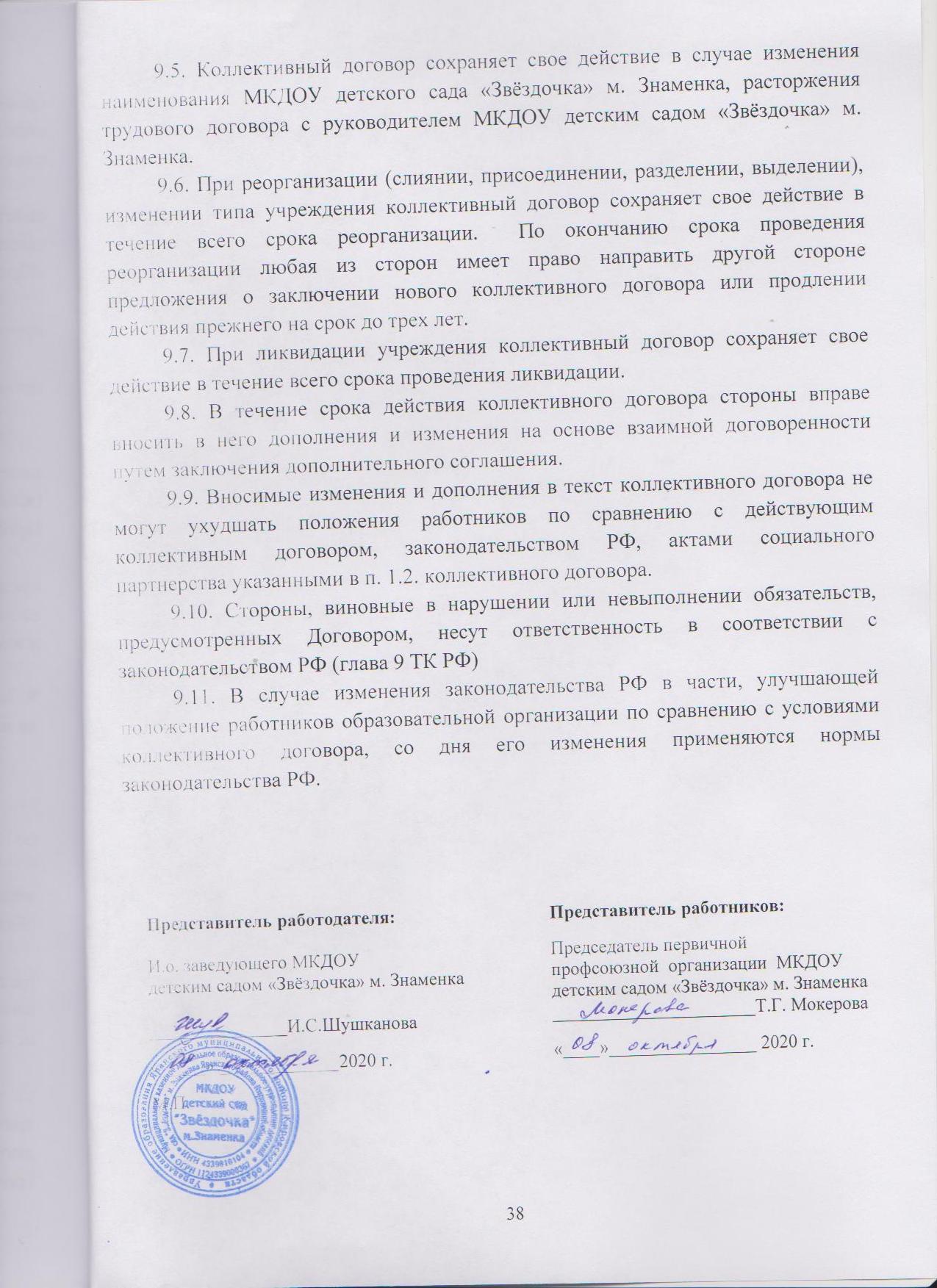 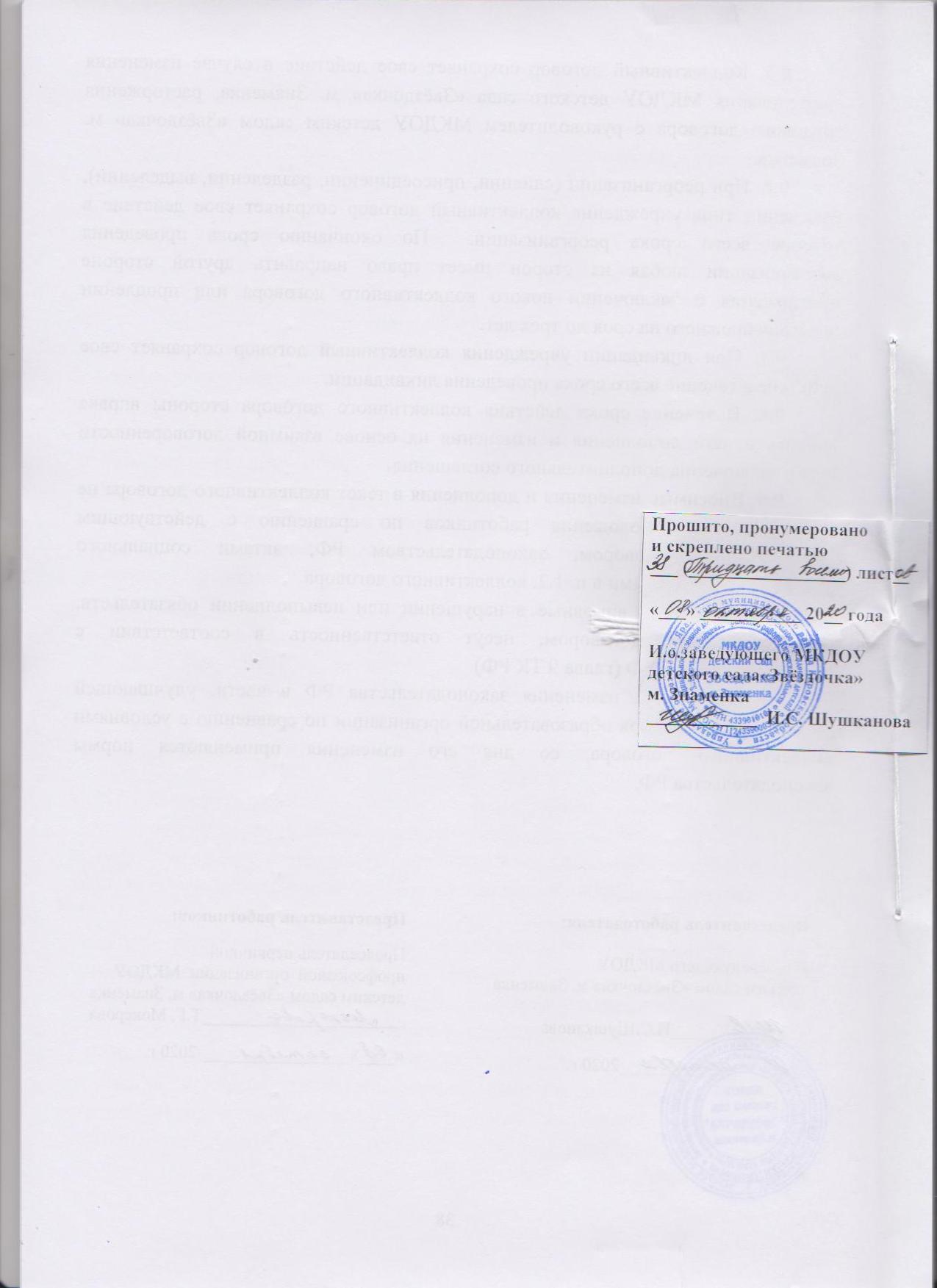 Представитель работодателя:И.о. заведующего МКДОУ детским садом «Звёздочка» м. Знаменка_______________И.С.Шушканова«_____» _____________2020 г.М.П.        Представитель работников:        Председатель первичной            профсоюзной  организации  МКДОУ                детским садом «Звёздочка» м. Знаменка        ______________________Т.Г. Мокерова        «____»________________ 2020 г.